民航西南地区管理局2022年度考试录用公务员面试公告根据公务员法和公务员录用工作有关规定，现就2022年度民航西南地区管理局录用公务员面试有关事宜公告如下：一、面试人员名单（按准考证号排序）二、面试确认请进入面试的考生于2021年3月16日上午9:00前确认是否参加面试，确认方式为电子邮件。要求如下：1. 发送电子邮件至rjcmishu_xn@caac.gov.cn。2. 电子邮件标题统一为“XXX（姓名）确认参加民航西南地区管理局XXX职位面试”，内容附后（详见附件1）。如网上报名时填报的通讯地址、联系方式等信息发生变化，请在电子邮件中注明。发送完成后必须进行电话确认（联系电话：028-85710405，85710069）。3. 逾期未确认的，视为自动放弃，不再进入面试程序。三、放弃面试的处理放弃面试的考生请填写《放弃公务员面试的声明》（详见附件2），经本人手签名，于3月16日上午9:00前发送扫描件至rjcmishu_xn@caac.gov.cn或传真至028-85710073，发送完成后必须进行电话确认（联系电话：028-85710405，85710069）。未在规定时间内填报放弃声明，又因个人原因不参加面试的，视情节记入诚信档案。四、资格复审请考生于3月16日上午9:00前将以下材料清晰扫描为PDF，并打包压缩为一个RAR或ZIP文件，发送至rjcmishu_xn@caac.gov.cn，我单位将统一组织资格复审。资格复审须提供的材料扫描件如下：1. 本人身份证、学生证或工作证。2. 公共科目笔试准考证。3. 考试报名登记表（贴好照片，如实、详细填写个人学习、工作经历，时间必须连续，并注明各学习阶段是否为在职学习，取得何种学历和学位）。4. 本（专）科、研究生各阶段学历、学位证书，所报职位要求的外语等级证书、职业资格证书等材料。5. 报考职位所要求的基层工作经历有关材料。在党政机关、事业单位、国有企业工作过的考生，需提供单位人事部门出具的基层工作经历材料，并注明起止时间和工作地点；在其他经济组织、社会组织等单位工作过的考生，需提供缴纳社保材料。6. 报考职位要求政治面貌为中共党员的考生，需提供党组织关系所在党组织出具的党员证明材料。7. 除上述材料外，考生需按照身份类别，提供以下材料扫描件：应届毕业生提供所在学校加盖公章的报名推荐表（详见附件3），须注明培养方式。社会在职人员提供所在单位组织人事部门盖章的报名推荐表（详见附件4），因疫情等原因盖章、签字确有困难的，须及时告知我单位，可在考察前提供。现工作单位与报名时填写单位不一致的，还需提供离职有关材料。留学回国人员提供教育部留学服务中心认证的国外学历学位认证书。“大学生村官”项目人员提供由县级及以上组织人事部门出具的服务期满、考核合格的材料；“农村义务教育阶段学校教师特设岗位计划”项目人员提供省级教育部门统一制作，教育部监制的“特岗教师”证书和服务“农村义务教育阶段学校教师特设岗位计划”鉴定表；“三支一扶”计划项目人员提供各省“三支一扶”工作协调管理办公室出具的高校毕业生“三支一扶”服务证书；“大学生志愿服务西部计划”项目人员提供由共青团中央统一制作的服务证和大学生志愿服务西部计划鉴定表。8. 其他材料：部分考生还需提供职位要求的专业执照、资格证书、专业从业工作证明等材料。考生应对所提供材料的真实性负责，材料不全或主要信息不实，影响资格审查结果的，将取消面试或进入下一环节资格。五、现场资格复审所有参加面试的考生须于3月28日（星期一）下午14:00前到四川省成都市双流区民航巨龙酒店2楼会议室进行现场面试资格复审。届时，请备齐所有资格审查材料的原件，否则不得参加面试，现场资格复审不合格者，取消其面试资格。地址：成都市双流国际机场东一路中段。地图如下：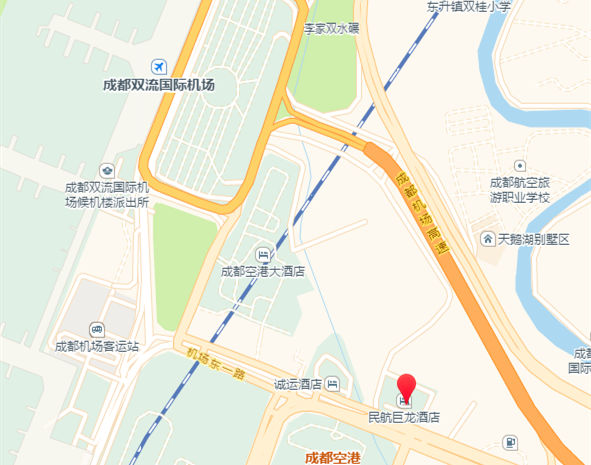 乘车路线：（1）乘坐地铁10号线到“双流机场2航站楼”站下车C口出。（2）公交线路：乘坐S21路、S22路、S26路公交车至“机场东一路”站下车。六、面试安排面试将采取现场面试方式进行。（一）面试时间面试定于2022年3月29日进行。面试于上午9:00开始，所有考生务必于8:00前到达面试地点报到并入闱封闭，8:30前没有进入候考室的考生，取消面试资格。（二）面试报到地点四川省成都市双流区民航巨龙酒店2楼会议室，地址：成都市双流国际机场东一路中段。七、体检和考察（一）综合成绩计算方式综合成绩（无专业能力测试）=（笔试总成绩÷2）*50%+面试成绩*50%。（二）体检和考察人选的确定参加面试人数与录用计划数比例达到3:1及以上的，面试后按综合成绩从高到低的顺序1:1确定体检和考察人选；比例低于3:1的，考生面试成绩应达到60分，方可进入体检和考察，同时按照1:1确定体检和考察人选。（二）体检体检拟定于3月30日进行，具体安排另行通知，请考生合理安排行程，保持手机畅通。体检费用由我单位承担。（三）考察根据综合成绩和体检结果，对拟录用人选进行等额考察。采取个别谈话、实地走访、严格审核人事档案、查询社会信用记录、同本人面谈等方法进行。八、注意事项1. 面试当天考生通讯设备需关闭，并交由工作人员统一保管，面试完毕后取回。2. 考生参加面试需签订保密协议书，不得对外泄露试题信息。现场须遵守考场规则，听从工作人员安排。若有舞弊行为，立即取消考试资格。面试后尽快离开考场，不得逗留，考生不要相互交流与考试有关的信息，以免将来引起纠纷和诉讼。3. 根据疫情防控工作有关要求，请考生特别注意以下事项：（1）为保障考生健康安全，请参加面试的考生必须于3月27日8:00-10:30到达指定地点（具体地点另行通知），凭本人身份证，进行新冠病毒核酸检测，检测费用由我单位承担。如遇考生核酸检测呈阳性，将按照四川省疫情防控要求处理，该考生所报考职位的面试时间另行安排。（2）考生须严格遵守成都市疫情防控有关规定，服从安排，配合做好疫情防控相关工作。凡隐瞒、谎报防控有关信息，或不配合工作人员进行防疫检测、排查的，视情取消其面试资格，造成严重后果的，依纪依法追究责任。（3）请考生提前了解外地赴蓉政策以及成都市宾馆酒店入住、乘坐公共交通等相关要求。保持良好的卫生习惯，从即日起至面试前，不前往国内疫情中高风险地区，不出国（境），不参加聚集性活动，注意做好个人防护和健康管理，凡出现疑似症状或身体不适等异常情况的，请及时到正规医院做好健康检查，积极治疗，并准备好有关检查报告和诊断证明等医学资料及必要的防疫资料（详询成都市疫情防控政策），确保能够顺利参加面试。面试前考生本人防疫有关信息发生变化、所在地被列为疫情中高风险地区或采取封闭管控等被成都市列为疫情管控重点区域的，请及时与我单位联系。（4）考生报到时须配合现场工作人员落实疫情防控相关安排，按要求佩戴好口罩，接受体温检测，完成消毒，并提供①“四川天府健康通”防疫健康信息绿码（可通过微信“四川天府健康通”小程序获取）；②“通信大数据行程卡”绿卡（可通过微信“国务院客户端”小程序获取）；③参加我单位统一核酸检测前48小时内的核酸检测阴性证明（3月25日8:00-3月26日8:00之间进行检测，现场资格复审时需提供检测证明纸质版）；④现场签署《公务员面试承诺书》《健康承诺书》等。凡经现场确认有可疑症状或者异常情况的考生，不再参加现场面试，取消其所报考职位当日面试，面试时间另行安排，该职位所有面试考生必须服从现场工作人员统一安排。（5）对持非“绿码”、来自国内疫情中高风险地区、面试前14天内有国（境）外旅居史、与新冠肺炎确诊（疑似病例、无症状感染者）有密切接触史等情形的考生，报到时须严格遵守成都市及双流区疫情防控政策要求，需要集中隔离观察的，预留充足时间进行集中隔离观察。有隔离经历的考生必须于3月27日前尽早报备（联系电话：028-85710405，85710069）。（6）面试疫情防控措施将根据疫情防控形势变化随时调整，请考生主动关注成都市、双流区及我单位有关要求，可通过查询四川省卫生健康委员会官网或关注“健康成都官微”微信公众号了解最新防疫信息。如疫情防控要求发生变化，则按新的要求执行，如因疫情防控要求无法组织面试，将视情况另行安排，并及时进行通知。本公告由民航西南地区管理局负责解释。欢迎各位考生对面试工作予以监督。联系方式： 028-85710405，85710069（电话）           028-85710073（传真）附件：1. 面试确认内容（样式）2. 放弃面试资格声明（样式）3. 报名推荐表（应届毕业生用）4. 报名推荐表（社会在职人员用）民航西南地区管理局      2022年3月11日         附件1XXX确认参加民航西南地区管理局XX职位面试民航西南地区管理局人事科教处：本人XXX，身份证号：XXXXXXXXXXXXXXXXXX，公共科目笔试总成绩：XXXXX，报考XX职位（职位代码XXXXXXX），已进入该职位面试名单。我能够按照规定的时间和要求参加面试。姓名：        日期：        附件2放弃面试资格声明民航西南地区管理局人事科教处：本人XXX，身份证号：XXXXXXXXXXXXXXXXXX，报考XX职位（职位代码XXXXXXXXX），已进入该职位面试名单。现因个人原因，自愿放弃参加面试，特此声明。联系电话：XXX-XXXXXXXX签名（考生本人手写）：      日期：        身份证复印件粘贴处               身份证复印件粘贴处（正面）                          （反面）附件3中央机关及其直属机构考试录用公务员报名推荐表（适用于普通高等院校应届毕业生）毕业院校（系）：                                           身份证号:填表说明：请填表人实事求是地填写，以免影响正常录用工作，未经毕分办签章此表无效。“生源”指大学生上大学前户口所在的省、自治区、直辖市。“奖惩情况”包括考生大学期间的各种奖励或惩处。学习期间，如获奖励，请学生处审核并将奖状或证书影印件加盖公章后附上。填写本表“学习成绩”栏后，须盖教务处章。如有学生个人成绩登记单（表）可附复印件（加盖教务处章），免填此栏。附件4中央机关及其直属机构考试录用公务员报名推荐表（适用于社会在职人员）工作单位（全称）：                                            身份证号：  填表说明：请填表人实事求是地填写，以免影响正常录用工作，未经单位签章此表无效。职位名称及代码面试最低分数姓名准考证号面试时间备注民航西南地区管理局财务处一级主任科员及以下（300110001001）125.1杨舒婷1691150201018133月29日民航西南地区管理局财务处一级主任科员及以下（300110001001）125.1袁媛清1691360724004293月29日民航西南地区管理局财务处一级主任科员及以下（300110001001）125.1唐欣1691510001103133月29日民航西南地区管理局财务处一级主任科员及以下（300110001001）125.1钟文娟1691510005025193月29日民航西南地区管理局财务处一级主任科员及以下（300110001001）125.1张雪莲1691510601043023月29日民航西南地区运输管理处一级主任科员及以下（300149001002）91.7梁飞翔1691411401003203月29日民航西南地区运输管理处一级主任科员及以下（300149001002）91.7何雨玲1691460101027283月29日递补民航西南地区运输管理处一级主任科员及以下（300149001002）91.7吴秋妍1691500107028233月29日民航西南地区运输管理处一级主任科员及以下（300149001002）91.7姜仕尧1691510005012173月29日民航西南地区运输管理处一级主任科员及以下（300149001002）91.7金艺悦1691530401002153月29日民航西南地区适航审定处一级主任科员及以下（300149001001）118.3樊思奇1691120114001123月29日民航西南地区适航审定处一级主任科员及以下（300149001001）118.3魏亚1691310141022113月29日民航西南地区适航审定处一级主任科员及以下（300149001001）118.3柳鹏翔1691321001016213月29日民航西南地区适航审定处一级主任科员及以下（300149001001）118.3王利辉1691410107112163月29日民航西南地区适航审定处一级主任科员及以下（300149001001）118.3梁磊1691510005009193月29日民航西南地区管理局党委办公室一级主任科员及以下（300110001003）112.8杜晶晶1691410107118113月29日民航西南地区管理局党委办公室一级主任科员及以下（300110001003）112.8赵曼宇1691510005007053月29日民航四川监管局行政办公室一级主任科员及以下（300110002004）123.6周崇峰1692510005054193月29日民航四川监管局行政办公室一级主任科员及以下（300110002004）123.6代婧1692510005055043月29日民航四川监管局行政办公室一级主任科员及以下（300110002004）123.6刘思琪1692510602010263月29日民航四川监管局飞行标准处一级主任科员及以下（300110002005）123.5江玉虹1692330204037163月29日民航四川监管局飞行标准处一级主任科员及以下（300110002005）123.5成思宏1692510006048243月29日民航四川监管局飞行标准处一级主任科员及以下（300110002005）123.5李苏媛1692530187042013月29日民航四川监管局适航维修处一级主任科员及以下（300149002001）118.6张筑伟1692440120033083月29日民航四川监管局适航维修处一级主任科员及以下（300149002001）118.6石常林1692510006044243月29日民航四川监管局适航维修处一级主任科员及以下（300149002001）118.6孙希元1692650141008043月29日民航重庆监管局行政办公室一级主任科员及以下（300110003002）120.9孙佳瑞1692320106010143月29日民航重庆监管局行政办公室一级主任科员及以下（300110003002）120.9邓欣茹1692450149043223月29日民航重庆监管局行政办公室一级主任科员及以下（300110003002）120.9陆虹颖1692500101027193月29日民航重庆监管局航空安全办公室一级主任科员及以下（300110003001）117.4刘扬1692440207028043月29日民航重庆监管局航空安全办公室一级主任科员及以下（300110003001）117.4曾依男1692500105026283月29日民航重庆监管局航空安全办公室一级主任科员及以下（300110003001）117.4侯旭翀1692510006049113月29日民航重庆监管局机场处一级主任科员及以下（300149003001）108.9谢流莎1692500102025153月29日民航重庆监管局机场处一级主任科员及以下（300149003001）108.9杜山1692620115045123月29日民航贵州监管局航空安全办公室一级主任科员及以下（300110004001）107.8刘继1692522819078123月29日民航云南监管局适航维修处一级主任科员及以下（300149005001）111.3赤明洋1692410110039283月29日民航云南监管局适航维修处一级主任科员及以下（300149005001）111.3陈凯旋1692530187013023月29日民航云南监管局适航维修处一级主任科员及以下（300149005001）111.3吴宇航1692530187045283月29日民航云南监管局适航维修处一级主任科员及以下（300149005001）111.3洪斌1692530187064083月29日民航云南监管局适航维修处一级主任科员及以下（300149005001）111.3张祖超1692530305005253月29日民航云南监管局适航维修处一级主任科员及以下（300149005001）111.3徐飞1692532506053183月29日姓名性别民族出生年月照片籍贯生源婚否政治面貌照片所学专业及学位所学专业及学位照片爱好和特长爱好和特长照片在校曾任何种职务在校曾任何种职务照片奖惩情况个人简历家庭成员情况院、系党组织对学生在校期间德、智、体诸方面的综合评价：                                                       院、系党总支签章          负责人签字:                                  年   月   日院、系党组织对学生在校期间德、智、体诸方面的综合评价：                                                       院、系党总支签章          负责人签字:                                  年   月   日院、系党组织对学生在校期间德、智、体诸方面的综合评价：                                                       院、系党总支签章          负责人签字:                                  年   月   日院、系党组织对学生在校期间德、智、体诸方面的综合评价：                                                       院、系党总支签章          负责人签字:                                  年   月   日院、系党组织对学生在校期间德、智、体诸方面的综合评价：                                                       院、系党总支签章          负责人签字:                                  年   月   日院、系党组织对学生在校期间德、智、体诸方面的综合评价：                                                       院、系党总支签章          负责人签字:                                  年   月   日院、系党组织对学生在校期间德、智、体诸方面的综合评价：                                                       院、系党总支签章          负责人签字:                                  年   月   日院、系党组织对学生在校期间德、智、体诸方面的综合评价：                                                       院、系党总支签章          负责人签字:                                  年   月   日院、系党组织对学生在校期间德、智、体诸方面的综合评价：                                                       院、系党总支签章          负责人签字:                                  年   月   日院、系党组织对学生在校期间德、智、体诸方面的综合评价：                                                       院、系党总支签章          负责人签字:                                  年   月   日主要课程学习成绩主要课程学习成绩主要课程学习成绩主要课程学习成绩主要课程学习成绩主要课程学习成绩主要课程学习成绩主要课程学习成绩主要课程学习成绩主要课程学习成绩第一学年学习成绩第一学年学习成绩第一学年学习成绩第一学年学习成绩第二学年学习成绩第二学年学习成绩第二学年学习成绩第三学年学习成绩第三学年学习成绩第三学年学习成绩课程名称课程名称上学期下学期课程名称上学期下学期课程名称上学期下学期                                                          教务处盖章                                                          教务处盖章                                                          教务处盖章                                                          教务处盖章                                                          教务处盖章                                                          教务处盖章                                                          教务处盖章                                                          教务处盖章                                                          教务处盖章                                                          教务处盖章院校毕分办意见                                                    院校毕分办签章       负责人签字:                                          年   月   日                                                    院校毕分办签章       负责人签字:                                          年   月   日                                                    院校毕分办签章       负责人签字:                                          年   月   日                                                    院校毕分办签章       负责人签字:                                          年   月   日                                                    院校毕分办签章       负责人签字:                                          年   月   日                                                    院校毕分办签章       负责人签字:                                          年   月   日                                                    院校毕分办签章       负责人签字:                                          年   月   日                                                    院校毕分办签章       负责人签字:                                          年   月   日                                                    院校毕分办签章       负责人签字:                                          年   月   日备注姓名性别民族出生年月照片籍贯婚否学历政治面貌照片毕业院校毕业院校照片所学专业及学位所学专业及学位照片在现单位担任职务在现单位担任职务在现单位工作起止时间在现单位工作起止时间档案存放地点档案存放地点户籍地址户籍地址工作经历所在单位组织人事部门对考生在本单位工作期间思想、工作、学习、作风等方面的综合评价：                                                 所在单位组织人事部门签章          负责人签字:                                  年   月   日所在单位组织人事部门对考生在本单位工作期间思想、工作、学习、作风等方面的综合评价：                                                 所在单位组织人事部门签章          负责人签字:                                  年   月   日所在单位组织人事部门对考生在本单位工作期间思想、工作、学习、作风等方面的综合评价：                                                 所在单位组织人事部门签章          负责人签字:                                  年   月   日所在单位组织人事部门对考生在本单位工作期间思想、工作、学习、作风等方面的综合评价：                                                 所在单位组织人事部门签章          负责人签字:                                  年   月   日所在单位组织人事部门对考生在本单位工作期间思想、工作、学习、作风等方面的综合评价：                                                 所在单位组织人事部门签章          负责人签字:                                  年   月   日所在单位组织人事部门对考生在本单位工作期间思想、工作、学习、作风等方面的综合评价：                                                 所在单位组织人事部门签章          负责人签字:                                  年   月   日所在单位组织人事部门对考生在本单位工作期间思想、工作、学习、作风等方面的综合评价：                                                 所在单位组织人事部门签章          负责人签字:                                  年   月   日所在单位组织人事部门对考生在本单位工作期间思想、工作、学习、作风等方面的综合评价：                                                 所在单位组织人事部门签章          负责人签字:                                  年   月   日所在单位组织人事部门对考生在本单位工作期间思想、工作、学习、作风等方面的综合评价：                                                 所在单位组织人事部门签章          负责人签字:                                  年   月   日